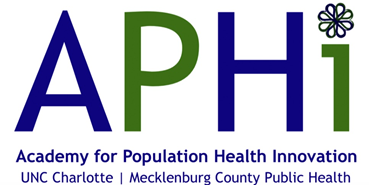 Information & Technology ServicesOffice of Information SecurityData Security Plan (DSP)Academy for Public Health InnovationUNC Charlotte RepresentativesMichael Moore, DSOMichael Dulin, Academy DirectorThird PartyTresata (Cloud Based Service)File NameDRIVE-DSP.APHI.Dulin.pdfTable of ContentsData Security Plan1. General Information1.1 Identification1.2 Project Team: UNC Charlotte1.3 Project Team: Third Party1.4 IT Support Team1.5 Research Facility1.6 Physical Location of Data2. Data Security Information2.1 Data Description2.2 Data Transmission Security2.3 Data Location Security2.4 Authorized Users3.  Asset Security Information3.1 Asset: <Server | Workstation | Laptop>4.  Security Training and Incident Reporting5. Project termination6. CertificationData Security PlanPlease complete all the sections in this document with the up-to-date information. Insert N/A for sections that are not applicable.1. General Information1.1 Identification1.2 Data Provider Contact Information1.3 Project Team: APHI- Community DRIVE1.4 Project Team: Third Party1.5 IT Support Team1.6 Research Facility1.6 Physical Location of Data2. Data Security Information3.  Asset Security InformationEach asset should be described in detail below.  Copy Section 3.1 for each additional type of uniquely configured asset.3.1 Asset: <Server | Workstation | Laptop>4.  Security Training and Incident Reporting (HIPAA Breach Notification Steps)*All researchers will complete security awareness training.  All researchers will report any security incidents following the UNC Charlotte Guideline for Reporting Information Security Incidents (see: http://itservices.uncc.edu/iso/guideline-reporting-information-security-incidents)5. Project termination All data sets will be reviewed on an annual basis by the DSO and the APHI Director to determine relevancy to the project. Upon completion of any project, data will be reviewed by the APHI Director for relevancy in existing and future projects.  If data is deemed to be subject to termination, encrypted data folders will be removed from the secure network storage. All other hard copy materials will be kept at the physical location for data collection until they are no longer needed for verification. Following this, all information will be destroyed.  Any associated research compliance documentation will also be reviewed for renewal during this time.If data is deemed relevant in future or proposed projects, this data security plan will be amended or a new plan created based on the information associated with the new project. Any new research would be subject to approval through appropriate university procedures. 6. CertificationI have reviewed the requirements of the data use agreement and the security procedures in this plan that describe the required protection procedures for securing, accessing and using the restricted-use data.I have also reviewed the UNC Charlotte Standards and Guidelines (see: http://itservices.uncc.edu/home/it-policies-standards/standards-and-guidelines) and agree to maintain compliance. I hereby certify that the computer system, physical location security procedures, and access procedures meet all of the data use agreement requirements and will be implemented for the duration of the project and License period.______________________________________     _______________________APHI Director            Signature		              	Date<Name, Title, Contact Details>_____________________________________     _______________________College Data Security Officer           Signature                                      Date<Name, Title, Contact Details>_____________________________________     _______________________Chief Information Security Officer  Signature (optional)                       Date<Name, Title, Contact Details>Date CreatedLast Revisited7.13.2018X.XX.XXProject Name:Academy for Public Health Innovation- Community DRIVEIRB Protocol #:N/A - Multiple IRB Protocols will refer to this DSPUNCC Project #:N/A - Multiple Project #’s may refer to this DSPNORM Proposal #:N/A – Multiple NORM proposal #’s may refer to this DSPGrant or Contract #:Start Date:X/XX/XXCompletion Date:Continual – DSP will be reviewed annually Duration:ContinualName/titleCommunity DRIVE PartnerAddressPhone:Email:URL:Principal Investigator:Michael DulinCollege/Dept.: 249 Billingsly RoadPhone:704-641-2157Email:Mike.dulin@mecklenburgcountync.govURL:https://www.aphicommunitydrive.orgResearch Team Member 1:N/ACollege/Dept.: Phone:Email:Additional Information:Research Team Member 2:N/ACollege/Dept.: Phone:Email:Additional Information:Organization 1:TresataPrimary Contact:Michael DulinOffice/Division/Dept.:CMOAdditional Information:Phone:704-641-2157Email:mdulin3@uncc.eduOrganization 2:AWS (Amazon Web Services)Primary Contact:Office/Division/Dept.: Additional Information:Phone:Email:Primary Technician:Michael MooreCollege/Dept.: College of Health and Human ServicesPhone:704-687-7883Email:Mmoor129@uncc.eduAdditional Information:Secondary Technician:Brittany BoxCollege/Dept.: TresataPhone:Email:Additional Information:Physical Address:CHHS 335E, 9201 University Boulevard Description:Physical Address 2:Description:Physical Address:N/A – Data will be stored with a HIPAA compliant cloud service providerDescription:Physical Address 2:Description:2.1 Data DescriptionDescribe the data used in this research indicating whether the data contains: personally identifiable information (PII) such as names, addresses, social security numbers (SSI), driver’s license, date of birth... etc or student information such as grades, assignments, courses or protected health information (PHI) such as health status, provision of health care, or payment for health care.  If the data has been de-identified, describe what fields have been removed and how the identifying information has been separated and coded.Data will include (i) PII that will be used to link records and would include name, sex, birthdate, and address; (ii) PHI including: disease/condition, medications, tests results, and biometric measures; (iii) other sensitive information describing social determinants at the census tract level. 2.2 Data Transmission SecurityDescribe how data was received and what security measures are used to protect access to data as it was transferred to computers where it would be analyzed.Representatives at Mecklenburg County Public Health Department will be provided user-specific credentials to log into a secure HIPAA compliant network storage provider where data can be directly uploaded. Researchers within the academy will be provided their own credentials to reach and manipulate the data within the protected network storage space. The provider will be required to maintain a secure FTP server as well as secure Application server appropriately provisioned for the APHI project. 2.3 Data Location SecurityDescribe the location(s) where the data is stored and analyzed and what security measures are used to ensure the data is protected from being accessed by unauthorized users.All sensitive data associated with the APHI academy will be stored with a HIPAA certified network storage solution. As part of the contractual agreement with the network storage provider, the data will be encrypted at rest on the server environment and securely backed up as part of standard disaster recovery operating procedure. The server environment will be protected at all times by industry standard network firewall. All sensitive data processing will occur on the secure online environment. Data sets that are prepared for download for additional processing will be de-identified removing or recoding any and all of the eighteen categories of identifiable fields using methods specified in the Privacy Rules listed by the US Department of Health and Human Services. http://www.hhs.gov/hipaa/for-professionals/privacy/special-topics/de-identification/index.html2.4 Authorized UsersSpecify who is authorized to access and analyze this data.Michael Dulin, UNC Charlotte, College of Health and Human ServicesMichael Moore, UNC Charlotte, College of Health and Human ServicesAdditional access will be granted to future members of the APHI team after they receive training (including HIPAA compliance) and are reviewed as per the APHI data access policy. These access additions will be documented via the DSP amendment process.Give an overview of all the assets that will be used in this project.  (following sections will contain detailed descriptions of assets)Description:-purpose of asset-installed software or servicesFor workstations/laptopsAll workstations used in this project will be clearly identified in the CHHS Equipment Master Database as maintained by the Data Security Officer for the College.Data analysis/visualization will be done with the following software:SPSSSASSTATASUDAANQSR Atlas TIRPythonTableauLocation:-office or server room-name of userCHHS 335EOperating System:Operating Systems for each asset are clearly identified in the CHHS Equipment Master Database as maintained by the Data Security Officer for the College.Authorized Users:-type of user account-type of authentication-type of accessThe following users accounts are authorized:Mdulin3Mmoor129Security Controls:-password complexity-access controls-network restrictions-firmware configuration-drive encryption-port control-screensaver settings-session lockouts-software whitelisting-communication toolsPassword ComplexityPassword policy will conform to University Standard for Account Passwords, see: http://itservices.uncc.edu/iso/standard-account-passwordsMaximum Password Age = 90 daysMinimum Password Length = 8 charactersMaximum of 16 characters in lengthAt least one uppercase letter (A-Z)At least one lowercase letter (a-z)At least one digit (0-9)At least one special character ! % * + - / : _Enforce password history to remember = 8 passwords</recommended measures>Access ControlsNetwork access will be enabled on machines utilized in this project as data will be stored in a secure network accessible storage space that is contractually certified as HIPAA compliant.Any academy members will be required to use Dual Authentication to access university systems including workstations. Backup:-type of backup-type of drive-encryption-retention-physical storageSensitive Project Data Backup will not occur at the individual level and will instead be coordinated as part of the contractually obligated requirements of the data provider. Data Destruction Plan:-file deletion-hard drive deletion-drive destruction-media destruction-encryption key removalUpon completion of each academy project, data will be reviewed by the APHI Director for relevancy in existing and future projects.  If data is deemed to be subject to termination, encrypted data folders will be deleted from the network storage. The Data Security Officer and the APHI Directory will meet annually to review all existing data sets on the secure network storage.Additional System Use:Other usage including:-other research projects-non-research usageN/ATechnical Contact(s):Michael Moore, mmoor129@uncc.edu